Wisdom DancesI am building a dancing community in Minnesota that is consciously using traditional dance for ecological, social and spiritual transformation. 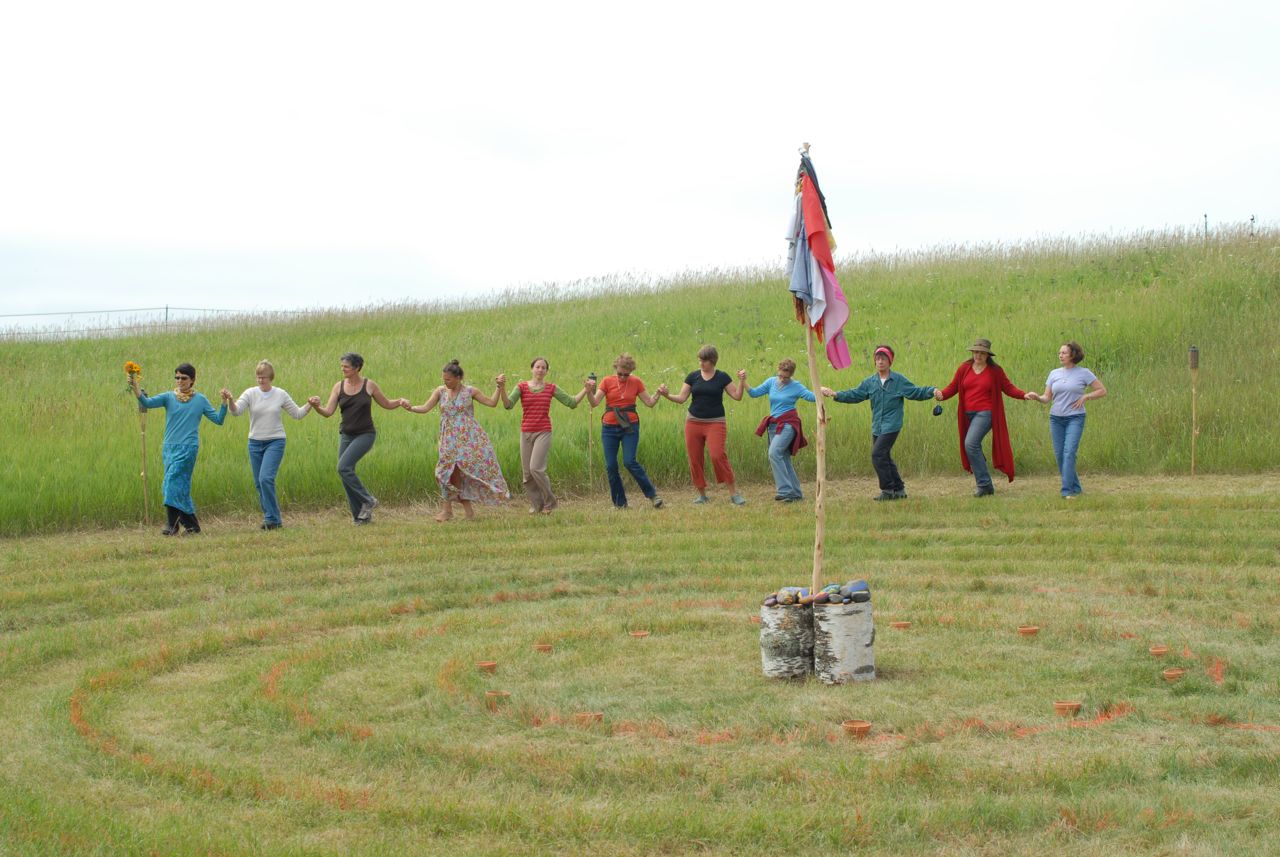 I am now planning a series of workshops throughout the 2012 growing season on the theme of cultivating community wellness and an abundant harvest.  They will be along the themes of seeds, sprout, growing, harvesting, and storing.  Ways I hope to use the prototyping spirit in these workshops:Intentionally use different times and locationsReach out to different partners and alliesExplore ways to “harvest” each gathering and learn going forwardHow we can connect:Come! Sunday, April 1, 2012, from 1-3 PM at the Center for Performing Arts, 3754 Pleasant Ave, MinneapolisGive me feedback on this first prototype of publicity materialsDo you know a garden or farm that would welcome dance? How about an indoor space?Can you connect me with musicians versed in Balkan, Greek or Near Eastern styles? Wisdom Dances: Moving Communities Forward with GraceEmily Jarrett Hughes * 612.729.4857 * www.wisdomdances.comLike Wisdom Dances on Facebook or sign up for email updates.